                    Sretan  vam  Uskrs Došao je i taj dan kojega smo svi čekali,To je dan kada slavimo uskrsnuće Isusa Krista,Na taj dan Isus je uskrsnuo i zato nam je taj dan najdraži.Isus se žrtvovao radi nas ljudi da bi nam život, Bio bolji i ljepši, zato poštujte Isusa  Krista,On je najbolji učitelj i zato ga cijenite.Došao je i taj dan da ga lijepo proslavimo,Da pišemo pisanice i bojimo Uskršnja jaja,Zato vam lijep i veseo Uskrs.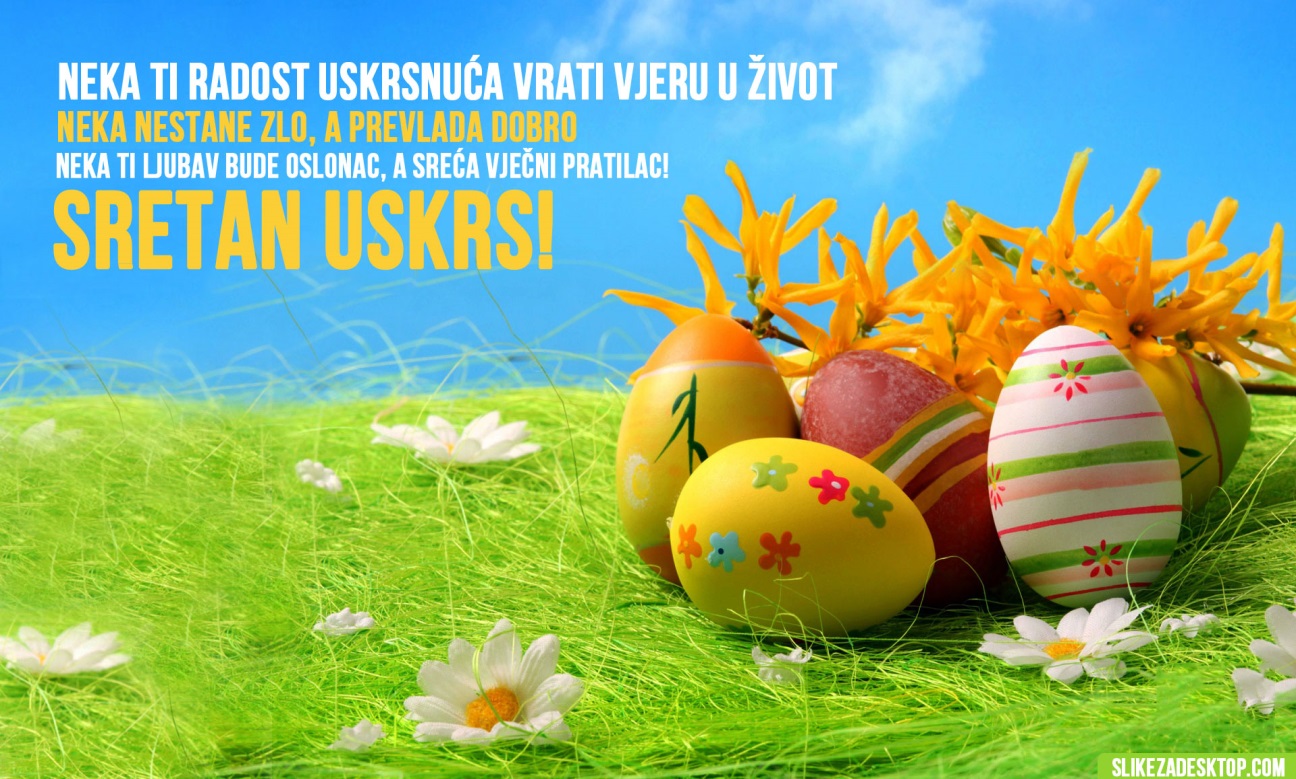 